ДОПОМОГА ВЧИТЕЛЯМ ТА УЧНЯМДЛЯ ДИСТАНЦІЙНОГО НАВЧАННЯНА ПЕРІОД КАРАНТИНУ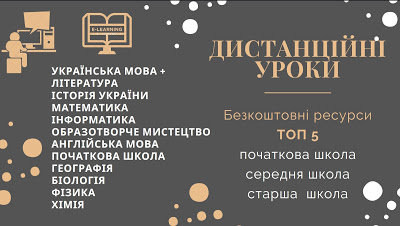 В даному документі можна ознайомитися з наступними розділами:1. Доступна освіта.2. Електронна освітня платформа «МійКлас».3. Каталог електронних освітніх ресурсів (усі шкільні предмети).4. Інформатика дистанційно (початкова, середня, старша школа).5. Отримання знань.6. Мрія-урок.7. ТОП школа.За більш детальною інформацією переходьте за посиланням:https://educationpakhomova.blogspot.com/2020/03/blog-post_28.html